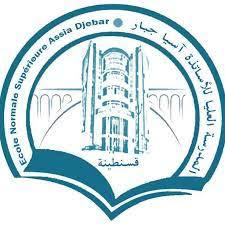          NCAMD 2021                             CONFERENCE REGISTRATION FORM19 June 2021, Constantine, Algeria             First Name:             	                                           Last Name:                     	             Academic degree:        Pr            MCA                MCB               Doctoral Student              University:                      Theme of the presentation:                 Title of the presentation: